Areas sown in autumn, 2016– Preliminary results –According to the data on areas sown in autumn 2016, in the Republic of Serbia, total sown areas amounted to 679.777 hectares, presenting the decrease of 7.5% relative to the previous year. Observed by crops, areas sown with wheat, barley and rye decreased by 7.0%, 13.4% and 21.9%, respectively, while areas sown with oats increased by 31.5%. When compared to ten-year average (2006-2015), areas sown with wheat decreased by 2.7%.  Territorial distribution has been done in accordance with the Regulation on Nomenclature of Statistical Territorial Units (“Official Gazette of RS”, No. 109/09 and 46/10).Starting from 1999 the Statistical Office of the Republic of Serbia has not at disposal and may not provide available certain data relative to AP Kosovo and Metohija and therefore these data are not included in the coverage for the Republic of Serbia (total).1. Areas sown in autumn Methodological notes Data in this statistical release are obtained on the basis of the Survey on agricultural production (APP), conducted by the Statistical Office of the Republic of Serbia during December 2016. The Survey covered companies and agricultural cooperatives performing agricultural production, as well as family holdings and holdings of unincorporated enterprises from the sample - based survey.  Sown areas are taken to be the areas cultivated and sown with certain crops.Interested users can find more details in Methodology of crop production statistics that is available on the website of the Statistical Office of the Republic of Serbia: www.stat.gov.rsContact: slobodan.grujic@stat.gov.rs  phone: 011 2412-922, ext. 240Published and printed by: Statistical Office of the Republic of Serbia, 11 050 Belgrade, Milana Rakica 5Phone: +381 11 2412922 (telephone exchange) ● Fax: +381 11 2411260 ● www.stat.gov.rs  Responsible: Dr Miladin Kovačević, DirectorCirculation: 20 ● Issued annually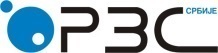 Republic of SerbiaStatistical Office of the Republic of SerbiaISSN 0353-9555STATISTICAL RELEASESTATISTICAL RELEASEPO11Number 017 - Year LXVII, 01.02.2017Number 017 - Year LXVII, 01.02.2017AgricultureAgricultureSERB017 PО11 010217Republic of SerbiaRepublic of SerbiaRepublic of SerbiaRepublic of SerbiaRepublic of SerbiaRepublic of SerbiaRepublic of SerbiaRepublic of SerbiatotalSrbija – sever Srbija – sever Srbija – sever Srbija – jugSrbija – jugSrbija – jugSrbija – jugtotalallBeogradski regionRegion VojvodineallRegion Šumadije i Zapadne SrbijeRegion Južne i Istočne SrbijeRegion Kosovo i MetohijaSown in autumnSown in autumnSown in autumnSown in autumnSown in autumnSown in autumnSown in autumnSown in autumnSown in autumnSown area, ha67977736594634492331454313831148274165557…Index, 2015 = 10092.594.689.295.290.293.987.2…WheatWheatWheatWheatWheatWheatWheatWheatWheatSown area, ha53981730245323624278829237364105411131953…Index, 2015 = 10093.095.687.596.489.993.987.0…BarleyBarleyBarleyBarleyBarleyBarleyBarleyBarleyBarleySown area, ha7735238127488733240392252273916486…Index, 2015 = 10086.688.788.288.884.689.978.2…OatsOatsOatsOatsOatsOatsOatsOatsOatsSown area, ha13332228196213191105165674484…Index, 2015 = 100131.5151.6157.2147.7128.0123.2135.7…RyeRyeRyeRyeRyeRyeRyeRyeRyeSown area, ha38551772299147320839411142…Index, 2015 = 10078.182.184.081.775.074.175.8…Other sown areasOther sown areasOther sown areasOther sown areasOther sown areasOther sown areasOther sown areasOther sown areasOther sown areasSown area, ha4542121313472016593241081261611492…Index, 2015 = 10091.189.991.689.492.191.792.6…